VIKTOR FRANKENSTEINTiskový materiál k filmu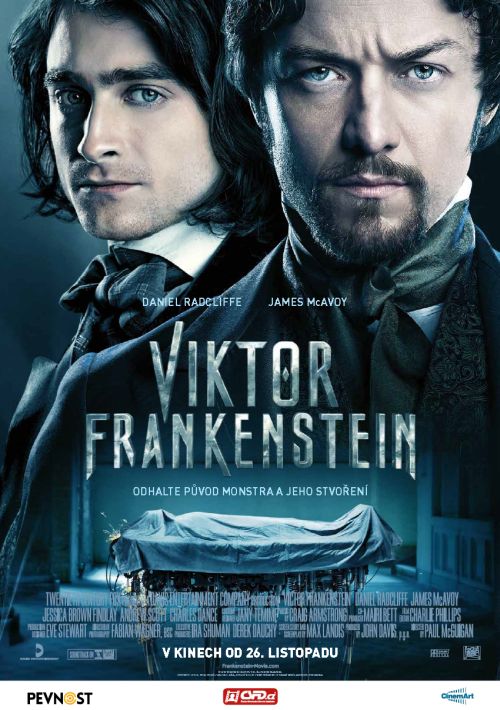 PREMIÉRA 3. PROSINCE 2015Daniel Radcliffe a James McAvoy ztvárnili hlavní postavy v novém, dynamickém a vzrušujícím filmovém pojetí legendárního příběhu VIKTOR FRANKENSTEIN. Radikální vědec Viktor Frankenstein (McAvoy) a jeho geniální chráněnec Igor Strausman (Radcliffe) sdílí ušlechtilou vizi - chtějí pomáhat lidstvu a prostřednictvím průlomového výzkumu udělat člověka nesmrtelným. Viktorovy experimenty však zajdou příliš daleko a jeho posedlost má děsivé následky.Pouze Igor může zachránit svého přítele před propadem do šílenství a ochránit ho před netvorem, kterého stvořil. 		Twentieth Century Fox uvádí snímek z produkce Davis Entertainment Company VIKTOR FRANKENSTEIN. V hlavní roli Daniel Radcliffe a James McAvoy. Dále hrají Jessica Brown Findlayová, Andrew Scott a Charles Dance. Režie Paul McGuigan. Produkce John Davis. Autor námětu a scénáře Max Landis. Výkonná produkce Ira Shuman a Derek Dauchy. Kameraman Fabian Wagner. Výprava Eve Stewartová. Střih Charlie Phillips. Koprodukce Mairi Bettová. Hudba Craig Armstrong. Kostýmy Jany Temimeová.	VIKTOR FRANKENSTEIN je naprosto jedinečným “frankensteinovským” filmem.  Inspirovaný klasickým románem Mary Shelleyové a nesčetným množstvím jeho adaptací, v tomto novém pojetí se scénárista Max Landis zaměřuje na vztah mezi Viktorem a jeho nejlepším přítelem, asistentem Igorem. Vlastně se jedná o první zpracování, kdy je příběh z velké části odvyprávěn z pohledu Igora. “Je to příběh o blízkém vztahu mezi těmito dvěma muži,” poznamenává režisér Paul McGuigan. “Viktor a Igor se navzájem potřebují. Přesněji řečeno, Viktor potřebuje Igora mnohem víc než naopak.”	I když se film odehrává v roce 1860, na samém počátku průmyslové revoluce, je v něčem současný. “Nevnímám ho jako dobový film,” říká Daniel Radcliffe, “ale jako zcela moderní. Viktor a Igor mají skvělé nápady; jsou průkopníky. Nepřistupují k vědě pouze jako pozorovatelé. Věří, že mohou být kreativní a změnit svět.”	“Líbí se mi drzý tón filmu, a jak se vyhýbá tomu, být viktoriánsky upjatý,” pokračuje Radcliffe. “Viktor a Igor myslí na budoucnost.”McGuigan se přidává: “Tito dva mladí muži mění svět.”	James McAvoy poznamenává, že VIKTOR FRANKENSTEIN zároveň vzdává hold nesčetnému množství filmů, ve kterých byly tyto postavy a témata zpracovány. “Tento film představí mnoho známých prvků, které byste ve filmu o Frankensteinovi očekávali, navíc ale nabízí nečekaný rozměr postav, vztahů a zábavy.”	“Maxu Landisovi se podařilo vystihnout ducha všech frankensteinovských filmů, které viděl,” říká McGuigan. “Posbíral ty nejlepší myšlenky a vytvořil své vlastní ‘monstrum,’ abych tak řekl.”	McGuiganovi se obzvláště líbilo Landisovo rozhodnutí odvyprávět příběh z pohledu Igora. Tento přístup poukazuje na klíčové nepochopení této postavy a jeho úlohy ve frankensteinovské tradici. Igor nebyl postavou v románu Mary Shelleyové, ani se neobjevuje ve většině z následujících filmových adaptací. Hlavním zdrojem toho, jak si veřejnost Igora představuje, je hrbatý laboratorní asistent v podání Dwighta Fryee ve filmu Frankenstein (1931) Jamese Whale, i když se v tomto případě postava vlastně jmenovala Fritz. Avšak většina diváků zná tuto postavu z hereckého podání Martyho Feldmana v oblíbené komedii Mladý Frankenstein Mela Brookse.	Další nedorozumění se týká samotného jména. Mnoho lidí připisuje jméno Frankenstein netvorovi, namísto jeho tvůrci - dobrosrdečnému doktorovi. “Takže jsme dali jméno ‘Frankenstein’ zpět vědci - Viktoru Frankensteinovi,” říká McGuigan.	McAvoy souhlasí, že: “Kdykoliv se mě někdo zeptal, co jsem dělal [během natáčení Viktora Frankensteina], řekl jsem, hraju Frankensteina a oni na to: ‘Nejsi trochu malý na to, abys hrál netvora?’ Takže jsem je musel opravit ‘Ne, ne, hraju doktora.’”Stěžejním momentem pro Viktora a Igora je jedna z počátečních scén filmu, kdy Viktor narovná Igorův hrb, což je podle McGuigana “metaforou celého filmu.” Poté, co Viktor Igora vysvobodí z cirkusu, odveze ho do svého bytu a během několika minut jím mrští o zeď. Masivní stříkačkou pak na svém novém “pacientovi” vykoná bleskurychlý lékařský zákrok. O chvíli později je Igorův hrb napraven. “Pokud si myslíte, že víte, kdo je Viktor, prvních pár minut filmu vás vyvede z omylu,” říká McGuigan. “Je nebezpečný a je zábavné ho sledovat.”Zábavný a nebezpečný, to ano, ale také geniální, posedlý - a psychopat. Viktor se pohybuje na tenké linii mezi temnotou a světlem, mezi životem a smrtí. Jen Igor ho může zachránit před propadem do šílenství, ze kterého není návratu.Není to lehký úkol vzhledem k tomu, že se Viktor a Igor zabývají základními otázkami jako například: Odkud pocházíme? Kam směřujeme a kdy zemřeme?Můžeme předejít - nebo zvrátit - smrt?“Viktor a Igor stojí v čele vědeckého, lékařského výzkumu,” říká McAvoy. “Dokáží přelstít smrt. Otázkou zůstává, zda by to měli realizovat v praxi.”“Myslím, že Viktorovy záměry jsou dobré,” pokračuje. “Snaží se zlepšit životní podmínky lidí, které jsou dost tristní. Viktor se snaží o to, aby byl člověk odolnější a v ideálním případě by rád eliminoval smrt. Což je odvěká lidská posedlost.”Podle McAvoye by člověk s takovými ambicemi nebyl “laboratorní krysou”, která stojí před tabulí a přednáší studentům, byl by fenoménem. Viktor se prostě nezastaví. Je to vynálezce strojů, stejně jako lidských bytostí, navíc zkušený inženýr a uznávaný chirurg.”Viktorův vztah s Igorem je rovnocenný. Igorovy znalosti anatomie Viktora okamžitě zaujmou a rozhodne se vzít Igora pod svá ochranná křídla. I když je Igor v mnoha ohledech Viktorovým prvním “dílem”, Viktor se od svého přítele a asistenta hodně naučí.Radcliffe poznamenává: “Igor má velmi bohatý intelektuální život. I když se na akademické rovině Viktorovi nevyrovná, je jeho rovnocenným partnerem, pokud jde o to, co společně vytváří.”Igor strávil celý svůj život v cirkuse jako klaun. Přestože byl pomlouván a zneužíván principálem i ostatními účinkujícími, Igor se stal nadaným chirurgem. Ošetřoval zraněné umělce a zvířata. Knihy a medicína se mu staly útočištěm v tak obtížných, ne-li děsivých podmínkách.Během návštěvy cirkusu, kam přišel hledat pozůstatky mrtvých zvířat, se Viktor stane svědkem toho, jak Igor ošetří zraněnou kolegyni a rozhodne se Igora z cirkusu odvézt.“Viktor vysvobodí Igora z těchto hrozných podmínek, což nastartuje zajímavou dynamiku v jejich vztahu,” říká Radcliffe. “Viktor nabídne Igorovi nový život a společně se vydají na dobrodružnou cestu. Když Viktor začne přicházet o rozum, je to Igor, kdo se ho snaží zachránit před propadem do šílenství. Jak se ale máte postavit někomu, kdo vám dal všechno? Právě tato nerovnováha a napětí v jejich vztahu mě fascinující nejvíce.”Stejně jako Viktor i Igor je muž činu. “Igor se k Viktorovi docela dobře hodí, pokud jde o fyzičnost,” říká Radcliffe.“Pokaždé, když jsme se s Danielem objevili ve společné scéně, ptali jsme se jeden druhého ‘Můžeme to pro sebe udělat fyzicky náročnější a nebezpečnější? No tak, pojď na to!” říká McAvoy. “Jsme si dost podobní, co se týče energičnosti a fyzických schopností a tak jsme po sobě šli 12 hodin denně. Radcliffe se přidá: “James je odvážný herec a jde do toho po hlavě. To nám umožnilo, abychom společně udělali zajímavá rozhodnutí.”Igorovou další a jedinou přítelkyní je Lorelei, krásná akrobatka, se kterou se Igor sblížil v cirkuse. Je to právě Lorelei, která spadne z visuté hrazdy a Igorův lékařský zásah, Viktora natolik zaujme.Hvězda seriálu Panství Downton, Jessica Brown Findlayová, ztvárnila Lorelei, která se i přes svoji krásu do světa cirkusu nehodí. Findlayová poznamenává: “Lorelei našla v Igorovi skutečného přítele.”Igorův vztah s Lorelei je silný a hluboký. I když se vyhne očekávanému a nikdy se nestane tradičním poměrem milostným. Dynamičnost jeho vztahu s Viktorem mu přátelství s Lorelei komplikuje. “Lorelei je nadšená, že Igor dostává nové příležitosti, ale jakmile pochopí, co Viktorovy experimenty nabírají obludných rozměrů, její emoční inteligence se probudí a ona se začne o Igora bát,” říká Findlayová.Viktor z Lorelei není nijak nadšený. Domnívá se, že Igora zbytečně rozptyluje. McAvoy poznamenává: “Viktor vnímá všechny, vyjma Igora, jako překážku a Lorelei představuje ve Viktorových očích obzvláště velkou hrozbu a snaží se zmařit každý její krok.”Viktorovi je dalším trnem v oku inspektor Turpin ze Scotland Yardu, který vyšetřuje Viktorovu morálně spornou, ne-li nezákonnou činnost. Andrew Scott, dobře známý díky svému hereckému výkonu v roli zlovolného Moriartyho v seriálu Sherlock stanice BBC-PBS, přijal roli, která je kontrapunktem postavy Viktora v tom, že Turpin je mužem víry a Viktor je mužem vědy.“Turpin nedokáže akceptovat, že Viktor oživuje mrtvé,” poznamenává Scott.Jsou si ale více podobní, než by připustili. Oba jsou posedlí… a poškození. Viktor se fixoval na myšlenku stvořit život ze smrti a Turpin se soustředí na náboženství a víru. Viktor je ochotný podstoupit veškerá rizika a extrémy, aby si splnil své sny, a Turpin je stejně rezolutní ve snaze ho zastavit bez ohledu na to, co to stojí. Fanaticky se drží svého přesvědčení. Viktorovým náboženstvím je věda, zatímco Turpin se domnívá, že vzít stvoření do vlastních rukou je prohřeškem proti Bohu.Turpin poznamenává, že McGuigan je: “Staromódní postava, která si klade základní otázky víry, což je vlastně moderní, protože i dnes se těmito otázkami zabýváme. Turpin je “moralním kompasem” příběhu a jeho svědomím, protože si vlastně klade správné otázky.” Pokud se ve snímku VIKTOR FRANKENSTEIN najde opravdová zloba, zosobňuje ji Finnegan, bohatý student medicíny a Viktorův spolužák z Královské lékařské koleje. Finnegan v podání Freddieho Foxe sice financuje Viktorovy experimenty, avšak pro své vlastní nekalé zájmy. Je to psychopat a stejně jako mnozí z jeho branže, Finnegan dokáže identifikovat slabost v druhých. “Je stejně ambiciózní jako Viktor, ale ne tak nadaný lékař, takže investuje svůj veškerý talent a ambice, aby s Viktorem manipuloval,” říká Fox.Přesto Fox trvá na tom, že Finnegan není o nic víc darebnější, než kdokoliv jiný z ostatních postav. “Každý v tomto příběhu je ohrožen. Jsou to lidské bytosti s vlastními touhami,” vysvětluje.O VÝROBĚ	VIKTOR FRANKENSTEIN se natočil ve Spojeném království během cca 60 dnů. Ve stejnou dobu Velká Británie zažila jedny z nejhorších bouří v historii. Některé exteriérové scény se tak staly velmi náročné pro herce i filmový štáb.	Filmová produkce bouřek kreativně využila pro jednu z ikonických scén filmu - stvoření netvora a podpořila tak i nejúchvatnější filmovou dekoraci: interiér hradu a laboratoře, kde Viktor přivede jeho “experiment” k životu.18 metrů vysoká dekorace válcového půdorysu neměla střechu a byla postavena během 4 měsíců ve studiích Longcross v hrabství Surrey. (Exteriéry byly natočeny v Dunnottaru, velkolepé, rozpadající se pevnosti na vrcholu útesu s výhledem na moře v Aberdeenshiru ve Skotsku.)Jakmile se herci a štáb ocitli uvnitř, stěny dekorace jim poskytly určitý úkryt před neúnavnými srážkami, ale absence střechy (pro usnadnění úderu blesku, který přivede netvora k životu), měla za následek, že byla dekorace konstantně promáčená. 	Filmování pokračovalo a dekorace byla postupně likvidována výbuchy, plameny a vodou, která se do ní valila večer co večer.	Její autorkou je filmová architektka  Eve Stewartová (3x nominovanou na Oscara za svou práci na filmech Králova řeč, Bídníci a Topsy Turvy). Daniel Radcliffe o ní říká, že je: “Fenoménem a geniální v tom, co dělá. Její práce je vždy ohromující! Ale její smysl pro detail je rovněž neuvěřitelný. Všimněte si listin, které Eve rozházela po Viktorově laboratoři.”	Stewartová představila Viktorův byt/pracovnu/laboratoř jako masivní prostor, odrážející průmyslovou revoluci, kdy stroje nabíraly velikosti budov. Tyto scény byly natočeny v londýnské čerpadlové stanici Crossness, která byla postavena v roce 1865 jako součást hlavního kanalizačního systému viktoriánského Londýna.	Obvykle si představujeme průmyslovou revoluci jako období pokryté špínou a sazemi, ale Stewartová trvá na tom, že “že se pod špínou z komínů továren skrývalo obrovské množství barev.”	Stewartová také navrhla dekoraci cirkusu, kde se poprvé setkáme s Igorem - nechala se inspirovat cirkusy z viktoriánské doby. Říká: “Na první pohled cirkus vypadá jako veselé, úžasné a barevné místo, ale ve skutečnosti tu chudák Igor zažívá strašlivý, otrocký život, ze kterého ho vysvobodí Viktor.”NETVOROVÉV tomto příběhu je nestvůra příhodně pojmenovaná Prométheus, podle postavy, která se pokusila ukrást oheň bohům. Stejně tak jako se Viktor snaží svým způsobem ukrást životodárnou sílu Bohu.	Ve finále netvora ztvárnil 1,90 m vysoký herec Guillaume Delaunay, který si nasadil protézu navrženou Robem Mayorem ze společnosti Millennium FX, jedné z předních evropských firem, které se soustředí na make-up pro speciální efekty. Aby zachytil ztracený a znovu nalezený život, Delaunay se na roli pečlivě připravoval ve spolupráci s pohybovým koučem. “Prométheus je novorozenec; pamatuje si, jak se má hýbat na ryze instinktivní úrovni,” říká McGuigan.	Prométheus je vlastně druhou verzí Viktorovy usilovné práce. První pokus o oživení mrtvého těla se jmenoval “Gordon” a byl ještě strašlivější než Prométheus. Gordon je mišmaš sestávájící z částí těl zvířat, včetně nohy hyeny, hlavy opice a nohy psa. “Není to nic příjemného,” říká McGuigan, “ale o tom to celé je. I když publikum netuší, že za každým rozhodnutím ohledně končetin a tkání se skrývá důvod. Je to všechno založené na vědě.”	Během práce na Gordonově designu si McGuigan připadal jako jedna z postav filmu: “Pracovat na tomto návrhu bylo neuvěřitelně vzrušující. Stal se z vás tak trochu Viktor Frankenstein, protože jste museli přemýšlet - použiju něco z tohoto zvířete a skřížím ho s tímto zvířetem... “	Přesto to není pouze o vědě a vyvolání hrůzy. “V Gordonových očích se zračí trápení a smutek,” říká Rob Mayor.	Gordon byl před kamerou po většinu času řízen kabely ovládanými profesionálními loutkáři. “Působí to až příliš reálně,” říká výkonný producent Derek Dauchy. “Diváci neuvěří, že jsme tuto věc postavili; budou si myslet, že to je CGI.”	Prométheus a Gordon poukazují na klíčový prvek VIKTORA FRANKENSTEINA: myšlenku a její stvoření. Avšak největším “výtvorem” filmu je jeho unikátní pojetí vztahu mezi Viktorem a Igorem, který nabízí zcela jedinečnou interpretaci klasického příběhu.